第１０回日本繊維状物質研究学術集会　演 題 申 込 書　　　　　　　　　FAX.046－241－5612≪ご連絡先≫・「会員番号」の欄は、会員の方（会員証の番号）のみ記入してください。・受付後、ＦＡＸで返送いたしますので受講当日必ず持参し、受付にご提示して下さい。ご返送がない場合には、受付されておりませんので御手数ですが、ご確認のお電話をいただければと思います。※当日はマスク着用の上、ご参加をお願いいたします。締切日：２０２２年６月２４日(金)申込日　　　年　　　　　　　月　　　　　　　日　　　年　　　　　　　月　　　　　　　日　　　年　　　　　　　月　　　　　　　日一般研究発表事例研究発表の演題（該当に○印）演題区分（該当に○印）生体影響環境影響計測技術呼吸用保護具管理全般その他発表者の氏名および所属（発表者に○印）当協会の機関誌への論文投稿について＊該当に○をしてください　　（　　希望する　　・　　希望しない　　）　　当協会の機関誌への論文投稿について＊該当に○をしてください　　（　　希望する　　・　　希望しない　　）　　当協会の機関誌への論文投稿について＊該当に○をしてください　　（　　希望する　　・　　希望しない　　）　　当協会の機関誌への論文投稿について＊該当に○をしてください　　（　　希望する　　・　　希望しない　　）　　会員番号氏名氏名氏名請求書の宛名（該当に〇印）受付番号（協会記入欄）所属先 or 個人所属先名部署名住所〒〒〒〒〒電話番号FAX番号メールアドレス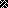 